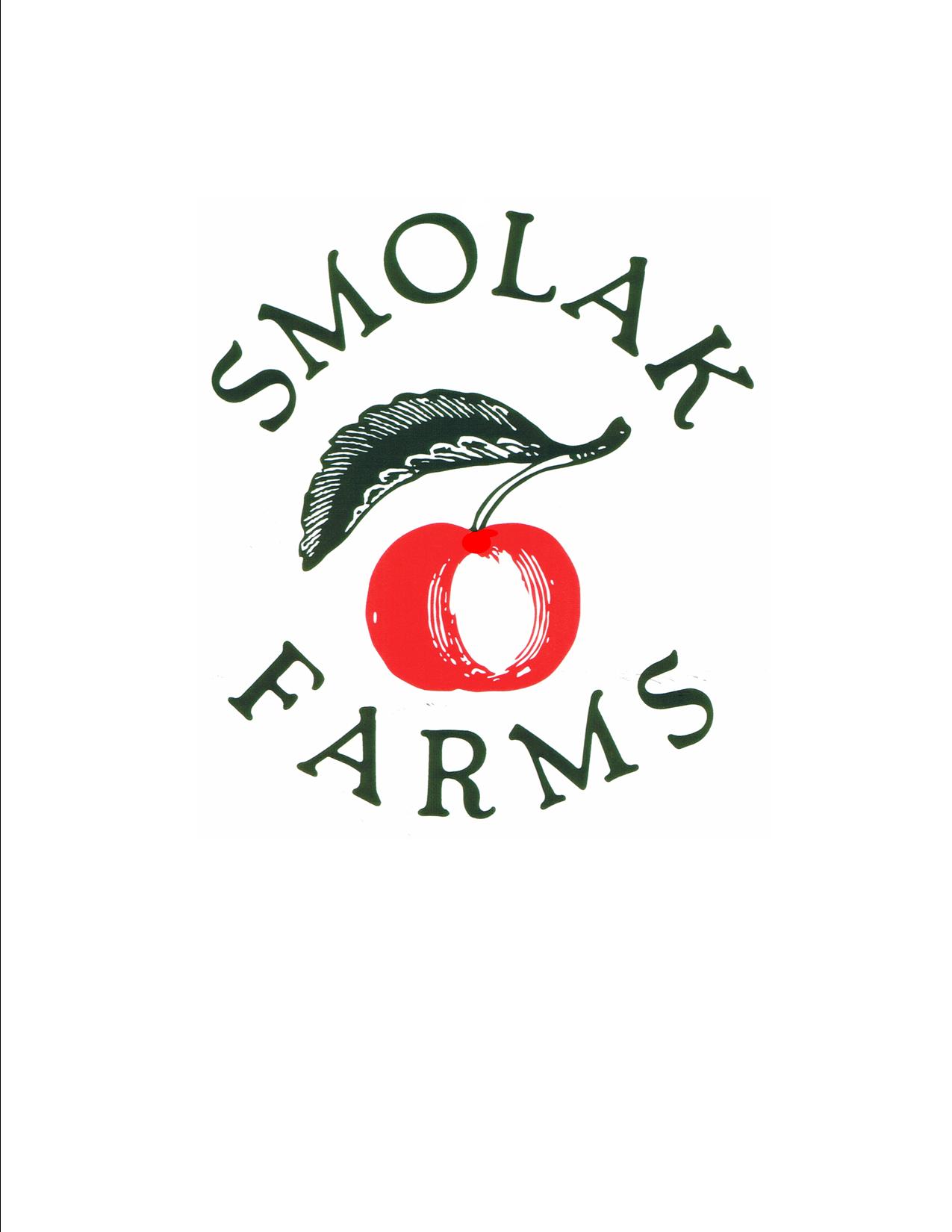                           Smolak Farms, LLC                                     315 South Bradford Street                                     North Andover, MA 01845                                      978-682-6332 – Farm Stand                                     978-687-4029 – Education & Activitieswww.smolakfarms.com~  PHOTOGRAPHY POLICY ~Smolak Farms Permits Photography by professional photographers and commercial vendors by permit only.
Please see the photography permit application and fee schedule.*  Smolak Farms is open 7AM – Dusk.*  Please remember that this is a working farm.*  Avoid areas where tractor work is being done.*  Be mindful of other activities going on.*  Be respectful of others privacy.	*  Adults must accompany and supervise children at all times. *  For-hire photographers and commercial vendors require a permit. *  Leash and pick up after your pets. *  Park in designated areas only.*  Do not block any access or egress.*  Alcoholic beverages are prohibited*  Photographer is responsible for removal of all trash and debris. Smolak Farms cannot assume for itself any liability for the injuries to persons or damage to their property while on Farm-owned land; persons entering thereon do so at their own risk. Smolak Farms Thanks You For Your Cooperation